: POS Arts,Media,Ent. Pathway for Media & Design Arts for 4 Year University -10/7/14Career Technical Education (CTE) Program of Study for Entry into 4 Year UniversityCareer Technical Education (CTE) Program of Study for Entry into 4 Year UniversityCareer Technical Education (CTE) Program of Study for Entry into 4 Year UniversityCareer Technical Education (CTE) Program of Study for Entry into 4 Year UniversityCareer Technical Education (CTE) Program of Study for Entry into 4 Year UniversityCareer Technical Education (CTE) Program of Study for Entry into 4 Year UniversityCareer Technical Education (CTE) Program of Study for Entry into 4 Year UniversityCareer Technical Education (CTE) Program of Study for Entry into 4 Year UniversityCareer Technical Education (CTE) Program of Study for Entry into 4 Year UniversityCareer Technical Education (CTE) Program of Study for Entry into 4 Year UniversityCareer Technical Education (CTE) Program of Study for Entry into 4 Year UniversityCareer Technical Education (CTE) Program of Study for Entry into 4 Year UniversityCareer Technical Education (CTE) Program of Study for Entry into 4 Year UniversityCareer Technical Education (CTE) Program of Study for Entry into 4 Year UniversityCareer Technical Education (CTE) Program of Study for Entry into 4 Year UniversityCareer Technical Education (CTE) Program of Study for Entry into 4 Year UniversityCareer Technical Education (CTE) Program of Study for Entry into 4 Year UniversityCareer Technical Education (CTE) Program of Study for Entry into 4 Year University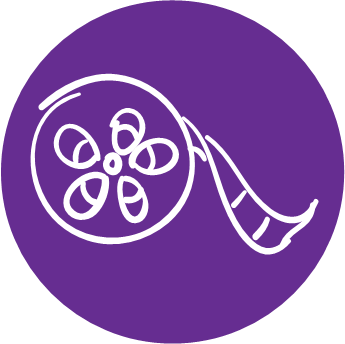 Name:      Name:      Name:      Name:      Name:      ID:      ID:      ID:      Gr:   Gr:   Department: ArtDepartment: ArtDepartment: ArtDepartment: ArtDepartment: ArtIndustry Sector:  Arts, Media and EntertainmentIndustry Sector:  Arts, Media and EntertainmentIndustry Sector:  Arts, Media and EntertainmentIndustry Sector:  Arts, Media and EntertainmentIndustry Sector:  Arts, Media and EntertainmentCareer Pathway:  Design, Visual and Media ArtsCareer Pathway:  Design, Visual and Media ArtsCareer Pathway:  Design, Visual and Media ArtsCareer Pathway:  Design, Visual and Media ArtsCareer Pathway:  Design, Visual and Media ArtsStudent Organization or Club:  Art/Photo Club, Anime, Hip Hop, Drama, Journalism, Skills Student Organization or Club:  Art/Photo Club, Anime, Hip Hop, Drama, Journalism, Skills Student Organization or Club:  Art/Photo Club, Anime, Hip Hop, Drama, Journalism, Skills Student Organization or Club:  Art/Photo Club, Anime, Hip Hop, Drama, Journalism, Skills Student Organization or Club:  Art/Photo Club, Anime, Hip Hop, Drama, Journalism, Skills Recommended High School Course ScheduleRecommended High School Course ScheduleRecommended High School Course ScheduleRecommended High School Course ScheduleRecommended High School Course ScheduleRecommended High School Course ScheduleRecommended High School Course ScheduleRecommended High School Course ScheduleRecommended High School Course ScheduleRecommended High School Course ScheduleRecommended High School Course ScheduleRecommended High School Course ScheduleRecommended High School Course ScheduleRecommended High School Course ScheduleRecommended High School Course ScheduleRecommended High School Course ScheduleRecommended High School Course ScheduleRecommended High School Course ScheduleLevelGradeEnglishEnglishSocial StudiesMathMathScienceScienceScienceOther Required Courses, Electives, CTEOther Required Courses, Electives, CTEOther Required Courses, Electives, CTEOther Required Courses, Electives, CTEOther Required Courses, Electives, CTEOther Required Courses, Electives, CTEWork-BasedLearning ActivitiesWork-BasedLearning ActivitiesSecondary9English 1  orEnglish 1 Pre-APEnglish 1  orEnglish 1 Pre-APGeography & Health & Wellness Geometry or Algebra 2/ TrigonometryGeometry or Algebra 2/ TrigonometryBiologyBiologyBiologyPhysical Ed 1 Physical Ed 1 Physical Ed 1 Physical Ed 1 Foreign LanguageForeign LanguageStudent Organization/ClubStudent Organization/ClubSecondary10English 2 orEnglish 2 Pre-APEnglish 2 orEnglish 2 Pre-APWorld History orWorld History Adv.Algebra 2/ Trigonometry Algebra 2/ Trigonometry ChemistryChemistryChemistryPhysical Ed 2 Physical Ed 2 Physical Ed 2 Physical Ed 2 Foreign LanguageForeign LanguageStudent Organization/ClubROP Industry DayStudent Organization/ClubROP Industry DaySecondary11English 3 orAP EnglishLang/Comp English 3 orAP EnglishLang/Comp US History orAP  HistoryProbability and Statistics or Pre-CalculusProbability and Statistics or Pre-CalculusPhysics, Earth Science, or **Anatomy & Physiology or AP Bio/Physics/ChemPhysics, Earth Science, or **Anatomy & Physiology or AP Bio/Physics/ChemPhysics, Earth Science, or **Anatomy & Physiology or AP Bio/Physics/ChemChoose 2 periods: Art I,  and any of the following –  ***ROP Graphic Arts I (2 periods), **Computer Graphics I, ***ROP Art of Digital Photography or Photography IChoose 2 periods: Art I,  and any of the following –  ***ROP Graphic Arts I (2 periods), **Computer Graphics I, ***ROP Art of Digital Photography or Photography IChoose 2 periods: Art I,  and any of the following –  ***ROP Graphic Arts I (2 periods), **Computer Graphics I, ***ROP Art of Digital Photography or Photography IChoose 2 periods: Art I,  and any of the following –  ***ROP Graphic Arts I (2 periods), **Computer Graphics I, ***ROP Art of Digital Photography or Photography IChoose 2 periods: Art I,  and any of the following –  ***ROP Graphic Arts I (2 periods), **Computer Graphics I, ***ROP Art of Digital Photography or Photography IChoose 2 periods: Art I,  and any of the following –  ***ROP Graphic Arts I (2 periods), **Computer Graphics I, ***ROP Art of Digital Photography or Photography IStudent Organization/Club ROP Community ClassroomROP Portfolio DayStudent Organization/Club ROP Community ClassroomROP Portfolio DaySecondary12English 4 orAP English LiteratureEnglish 4 orAP English LiteratureGovernment & Economics or AP US Govern. & PoliticsAP Calculus, Foreign Language, or ElectiveAP Calculus, Foreign Language, or ElectiveChoose 3 periods:  Digital Media, Yearbook, Photography I or II  or any of the following:  ***ROP Art of Digital Photography, **Computer Graphics 2, ***ROP Graphic Arts I or II(2 periods)Choose 3 periods:  Digital Media, Yearbook, Photography I or II  or any of the following:  ***ROP Art of Digital Photography, **Computer Graphics 2, ***ROP Graphic Arts I or II(2 periods)Choose 3 periods:  Digital Media, Yearbook, Photography I or II  or any of the following:  ***ROP Art of Digital Photography, **Computer Graphics 2, ***ROP Graphic Arts I or II(2 periods)Choose 3 periods:  Digital Media, Yearbook, Photography I or II  or any of the following:  ***ROP Art of Digital Photography, **Computer Graphics 2, ***ROP Graphic Arts I or II(2 periods)Choose 3 periods:  Digital Media, Yearbook, Photography I or II  or any of the following:  ***ROP Art of Digital Photography, **Computer Graphics 2, ***ROP Graphic Arts I or II(2 periods)Choose 3 periods:  Digital Media, Yearbook, Photography I or II  or any of the following:  ***ROP Art of Digital Photography, **Computer Graphics 2, ***ROP Graphic Arts I or II(2 periods)Choose 3 periods:  Digital Media, Yearbook, Photography I or II  or any of the following:  ***ROP Art of Digital Photography, **Computer Graphics 2, ***ROP Graphic Arts I or II(2 periods)Choose 3 periods:  Digital Media, Yearbook, Photography I or II  or any of the following:  ***ROP Art of Digital Photography, **Computer Graphics 2, ***ROP Graphic Arts I or II(2 periods)Choose 3 periods:  Digital Media, Yearbook, Photography I or II  or any of the following:  ***ROP Art of Digital Photography, **Computer Graphics 2, ***ROP Graphic Arts I or II(2 periods)Student Organization/Club ROP Community ClassroomROP Portfolio DaySenior Exit InterviewsStudent Organization/Club ROP Community ClassroomROP Portfolio DaySenior Exit InterviewsPostsecondaryArticulated Courses:   Student earns  units of credit for the identified college course when student passes the ACE (Articulated Credit by Exam)Articulated Courses:   Student earns  units of credit for the identified college course when student passes the ACE (Articulated Credit by Exam)Articulated Courses:   Student earns  units of credit for the identified college course when student passes the ACE (Articulated Credit by Exam)Articulated Courses:   Student earns  units of credit for the identified college course when student passes the ACE (Articulated Credit by Exam)Articulated Courses:   Student earns  units of credit for the identified college course when student passes the ACE (Articulated Credit by Exam)Articulated Courses:   Student earns  units of credit for the identified college course when student passes the ACE (Articulated Credit by Exam)Articulated Courses:   Student earns  units of credit for the identified college course when student passes the ACE (Articulated Credit by Exam)Articulated Courses:   Student earns  units of credit for the identified college course when student passes the ACE (Articulated Credit by Exam)Articulated Courses:   Student earns  units of credit for the identified college course when student passes the ACE (Articulated Credit by Exam)Articulated Courses:   Student earns  units of credit for the identified college course when student passes the ACE (Articulated Credit by Exam)Articulated Courses:   Student earns  units of credit for the identified college course when student passes the ACE (Articulated Credit by Exam)Articulated Courses:   Student earns  units of credit for the identified college course when student passes the ACE (Articulated Credit by Exam)Articulated Courses:   Student earns  units of credit for the identified college course when student passes the ACE (Articulated Credit by Exam)Articulated Courses:   Student earns  units of credit for the identified college course when student passes the ACE (Articulated Credit by Exam)Articulated Courses:   Student earns  units of credit for the identified college course when student passes the ACE (Articulated Credit by Exam)Articulated Courses:   Student earns  units of credit for the identified college course when student passes the ACE (Articulated Credit by Exam)Articulated Courses:   Student earns  units of credit for the identified college course when student passes the ACE (Articulated Credit by Exam)PostsecondaryMUHSD/ROPMUHSD/ROPMUHSD/ROPMUHSD/ROPMUHSD/ROPMUHSD/ROPMUHSD/ROPMUHSD/ROPUNITSPostsecondaryAnatomy and Physiology Anatomy and Physiology Anatomy and Physiology Anatomy and Physiology Anatomy and Physiology Anatomy and Physiology Anatomy and Physiology Anatomy and Physiology BIOL 50:  Survey of Anatomy and PhysiologyBIOL 50:  Survey of Anatomy and PhysiologyBIOL 50:  Survey of Anatomy and PhysiologyBIOL 50:  Survey of Anatomy and PhysiologyBIOL 50:  Survey of Anatomy and PhysiologyBIOL 50:  Survey of Anatomy and PhysiologyBIOL 50:  Survey of Anatomy and PhysiologyBIOL 50:  Survey of Anatomy and Physiology3PostsecondaryROP Graphic Arts Occupations (2 periods)ROP Graphic Arts Occupations (2 periods)ROP Graphic Arts Occupations (2 periods)ROP Graphic Arts Occupations (2 periods)ROP Graphic Arts Occupations (2 periods)ROP Graphic Arts Occupations (2 periods)ROP Graphic Arts Occupations (2 periods)ROP Graphic Arts Occupations (2 periods)ART 41A:  Graphic DesignART 41A:  Graphic DesignART 41A:  Graphic DesignART 41A:  Graphic DesignART 41A:  Graphic DesignART 41A:  Graphic DesignART 41A:  Graphic DesignART 41A:  Graphic Design3PostsecondaryComputer Graphics I Computer Graphics I Computer Graphics I Computer Graphics I Computer Graphics I Computer Graphics I Computer Graphics I Computer Graphics I ART 40A:  Introduction to Digital MediaART 40A:  Introduction to Digital MediaART 40A:  Introduction to Digital MediaART 40A:  Introduction to Digital MediaART 40A:  Introduction to Digital MediaART 40A:  Introduction to Digital MediaART 40A:  Introduction to Digital MediaART 40A:  Introduction to Digital Media3PostsecondaryComputer Graphic Arts IIComputer Graphic Arts IIComputer Graphic Arts IIComputer Graphic Arts IIComputer Graphic Arts IIComputer Graphic Arts IIComputer Graphic Arts IIComputer Graphic Arts IIART 41A:  Graphic DesignART 41A:  Graphic DesignART 41A:  Graphic DesignART 41A:  Graphic DesignART 41A:  Graphic DesignART 41A:  Graphic DesignART 41A:  Graphic DesignART 41A:  Graphic Design3ROP Art of Digital PhotographyROP Art of Digital PhotographyROP Art of Digital PhotographyROP Art of Digital PhotographyROP Art of Digital PhotographyROP Art of Digital PhotographyROP Art of Digital PhotographyROP Art of Digital PhotographyPHOTO 11A:  Digital Camera BasicsPHOTO 11A:  Digital Camera BasicsPHOTO 11A:  Digital Camera BasicsPHOTO 11A:  Digital Camera BasicsPHOTO 11A:  Digital Camera BasicsPHOTO 11A:  Digital Camera BasicsPHOTO 11A:  Digital Camera BasicsPHOTO 11A:  Digital Camera Basics3*ROP Certificate Earned at Completion of Course           ** credit earned through articulation              ***ROP & Articulation*ROP Certificate Earned at Completion of Course           ** credit earned through articulation              ***ROP & Articulation*ROP Certificate Earned at Completion of Course           ** credit earned through articulation              ***ROP & Articulation*ROP Certificate Earned at Completion of Course           ** credit earned through articulation              ***ROP & Articulation*ROP Certificate Earned at Completion of Course           ** credit earned through articulation              ***ROP & Articulation*ROP Certificate Earned at Completion of Course           ** credit earned through articulation              ***ROP & Articulation*ROP Certificate Earned at Completion of Course           ** credit earned through articulation              ***ROP & Articulation*ROP Certificate Earned at Completion of Course           ** credit earned through articulation              ***ROP & Articulation*ROP Certificate Earned at Completion of Course           ** credit earned through articulation              ***ROP & Articulation*ROP Certificate Earned at Completion of Course           ** credit earned through articulation              ***ROP & Articulation*ROP Certificate Earned at Completion of Course           ** credit earned through articulation              ***ROP & Articulation*ROP Certificate Earned at Completion of Course           ** credit earned through articulation              ***ROP & Articulation*ROP Certificate Earned at Completion of Course           ** credit earned through articulation              ***ROP & Articulation*ROP Certificate Earned at Completion of Course           ** credit earned through articulation              ***ROP & Articulation*ROP Certificate Earned at Completion of Course           ** credit earned through articulation              ***ROP & Articulation*ROP Certificate Earned at Completion of Course           ** credit earned through articulation              ***ROP & Articulation*ROP Certificate Earned at Completion of Course           ** credit earned through articulation              ***ROP & Articulation*ROP Certificate Earned at Completion of Course           ** credit earned through articulation              ***ROP & Articulation Coursework Related to the Pathway Coursework Related to the Pathway Coursework Related to the Pathway Coursework Related to the Pathway Coursework Related to the Pathway Coursework Related to the Pathway Coursework Related to the Pathway Coursework Related to the Pathway Coursework Related to the Pathway Coursework Related to the Pathway Coursework Related to the Pathway Coursework Related to the PathwaySample Occupations Related to This PathwaySample Occupations Related to This PathwaySample Occupations Related to This PathwaySample Occupations Related to This PathwaySample Occupations Related to This PathwaySample Occupations Related to This PathwayDegrees & CertificatesDegrees & CertificatesDegrees & CertificatesDegrees & CertificatesDegrees & CertificatesDegrees & CertificatesSample Courses Sample Courses Sample Courses Sample Courses Sample Courses Sample Courses AA or AS Degree or CertificateAA or AS Degree or CertificateAA or AS Degree or CertificateBS or BA Degree or HigherBS or BA Degree or HigherBS or BA Degree or HigherDegrees:  AA – Art Certificates:None AvailableDegrees:  AA – Art Certificates:None AvailableDegrees:  AA – Art Certificates:None AvailableDegrees:  AA – Art Certificates:None AvailableDegrees:  AA – Art Certificates:None AvailableDegrees:  AA – Art Certificates:None Available ART 17A:  Ceramics – Pottery ART 20A:  Printmaking IART 24A:  Drawing IART 25A:  Acrylic Painting IART 26A:  Figure Drawing IART 41B:  Graphic Design IIART 41C:  Graphic Design III ART 17A:  Ceramics – Pottery ART 20A:  Printmaking IART 24A:  Drawing IART 25A:  Acrylic Painting IART 26A:  Figure Drawing IART 41B:  Graphic Design IIART 41C:  Graphic Design III ART 17A:  Ceramics – Pottery ART 20A:  Printmaking IART 24A:  Drawing IART 25A:  Acrylic Painting IART 26A:  Figure Drawing IART 41B:  Graphic Design IIART 41C:  Graphic Design III ART 17A:  Ceramics – Pottery ART 20A:  Printmaking IART 24A:  Drawing IART 25A:  Acrylic Painting IART 26A:  Figure Drawing IART 41B:  Graphic Design IIART 41C:  Graphic Design III ART 17A:  Ceramics – Pottery ART 20A:  Printmaking IART 24A:  Drawing IART 25A:  Acrylic Painting IART 26A:  Figure Drawing IART 41B:  Graphic Design IIART 41C:  Graphic Design III ART 17A:  Ceramics – Pottery ART 20A:  Printmaking IART 24A:  Drawing IART 25A:  Acrylic Painting IART 26A:  Figure Drawing IART 41B:  Graphic Design IIART 41C:  Graphic Design III Independent PhotographerFilm MakerWeb DesignerProduction Artist Videographer Event Planner  Independent PhotographerFilm MakerWeb DesignerProduction Artist Videographer Event Planner  Independent PhotographerFilm MakerWeb DesignerProduction Artist Videographer Event Planner  Professional PhotographerGraphic DesignerAnimatorIllustratorArt DirectorBrand ManagerStory Board ArtistGame Designer Professional PhotographerGraphic DesignerAnimatorIllustratorArt DirectorBrand ManagerStory Board ArtistGame Designer Professional PhotographerGraphic DesignerAnimatorIllustratorArt DirectorBrand ManagerStory Board ArtistGame Designer